Krantiguru Shyamji Krishna VermaKachchh UniversityMundra RoadBHUJ : 370 001 SYLLABUS ( CBCS )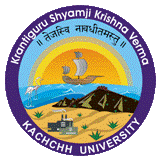 B. Sc.  Semester II  BotanyCode :  USCEBO -202  With effect from June 2016=====================KSKV Kachchh University, Bhuj - KachchhF.Y. B.Sc. (Botany) Syllabus as CBCS System Semester II (w.e.f. June 2016)Name of the Paper: Pteridophytes, Gymnosperm, Anatomy, Ecology, Physiology, Biochemistry and Applied botany				Paper No. : USCEBO - 202Unit – 1 	Pteridophytes and Gymnosperms 					[15 Marks]     Outline classification only up to classes of pteridophytes (G.M.Smith)     Life history of Selaginella (Excluding anatomy & Development)     Outline classification only up to classes of Gymnosperms     Life history of Cycas (Excluding anatomy & Development)Unit – 2	Anatomy & Ecology							[15 Marks]2.1 	Meristematic tissue (Characteristics & Classification), Primary growth and Secondary growth (Normal & Anomalous)  2.2	Normal secondary growth in Sunflower stem & root.2.3 	Brief account of Ecosystem2.4 	Ecological adaptation of Hydrophytes, Xerophytes and Halophytes.2.5 	Structure and Ecological adaptations of Nymphoea petiole,       	Casuarina stem and Avicennia leaf.Unit – 3 	Physiology and Biochemistry 					[15 Marks]	3.1 	Structure of Photo synthetic pigments	3.2 	Photosynthesis: Light Reaction (Cyclic & Non Cyclic), Dark Reaction, C3, C4 & CAM	3.3 	pH (Definition) & Buffers (Definition & Types with examples)	3.4 	Laws of thermodynamics (Lows only- no description)	3.5 	Classification & Nomenclature of Enzymes.	3.6 	Water relations (Osmosis, Diffusion, Imbibition and Plasmolysis)Unit – 4	Plant resources & Applied Botany					[15 Marks]	4.1	Brief account and uses of the followings.		Medicinal plants: Neem, Senna, Isabgul, Ashwgandha4.2	Brief account and uses of the followings.		Food Plants: Wheat, Gram, Sugar cane, Groundnut4.3	Brief account and uses of the followings.		Natural Rubber: Hevea Reference BooksSemester-2  A Text Book of Botany Vol I & II, by Pandey S.N. , Mishra S.P. & Trivedi P.S.A Text Book of Botany Vol I & II, by Ganguli, Das & DuttaA Text Book of Botany, by Ganguli & KarAlgae, Fungi, Brayophata, Pteridophyta, by B.R.VashshtaAlgae, Fungi, Brayophata, Pteridophyta, by B.P.PandeyCryptogamic Botany Vol I &II, by G.M.SmithCollege Botany, by A.C. DattaCollege Botany, by B.P. PandeyGymnosperm, by VashishtaPlant Anatomy, by B.P.PandeyPlant Anatomy, by K. EsauPlant Anatomy, by K.P.SaxenaPlant Anatomy, by P.J. ChandulkarA Text Book of Plant Anatomy, by P.C. VashishtaPlant Physiology, by S.N. Pandey & B.K.SinhaPlant Physiology-Fundamentals & Applications, Kumar & PurohitA Text Book of Plant Physiology, by V. VermaBiochemistry, by Powar C.B.Fundamental of Biochemistry, by J.L.JainFundamentals of Plant Physiology, by V.K.JainA Text Book of Plant Physiology, Bochemistry & Biotechnology, S.k.Verma & Mohit VermaCell Biology, Genetics, Ecology and Evolution, by Verma P.S. , Agarwal V.K.Basic Ecology, by Eugene P. OdumMedicinal Herbs & Flowers, by S.K. BhattacharjeeA Handbook of Medicinal Plants, Prajapati, Purohit Sharma & KumarEthnobiology, by Rajiv K. Sinha & Sweta SinhaThe Structure of the Question Paper for the University ExamTotal Marks : 60Total No. of Questions : 04The examination pattern of the university is 60% external and 40% internal.Types of questions for section A may be varied like: one line answers / two line answers / definitions / reasoning / drawing small figures/ label the figure / fill in the blanks / multiple choice question/ one word answer / match the pairs etc.Each theory paper will have 4 lectures in a week and a practical will have 6 lectures per batch in a week.For the Practical, the practical batch must not exceed 20 students. The Botanical Excursion is highly essential for studying vegetation in its natural state. There shall be at least one Botanical Excursion. This is compulsory to record laboratory work in the Journal. The Journal is to be certified by the in charge concerned and the Head of the Department. Certified journal have to produced while appearing at the time of Practical examinationExcursion report and submission of specimens / Submission of Project work will be mandatory for all the students.Minimum length of the submission is printed five A4 size pages.Semester – II	Syllabus for the Practical  (Botany-102)Study of Selaginella: Morphology, Reproduction(Spore bearing organs) (Excluding anatomy)Study of Cycas: Morphology, Reproduction (Spore bearing organs)  Transfusion tissue in leaflet VS & Inverted Omega shaped arrangement of vascular bundle in Rachis TS (Excluding anatomy) through Class Work material & Permanent slidesStudy of Root & Shoot apex through Chart/ Permanent slideStudy of normal secondary growth :- Sunflower Stem & Root (single stain)Study of Nymphoea petiole (Ecological adoptive characters)Study of Casuarina stemStudy of Avicennia leafStudy through chart : Photosynthetic pigment containing structure (Chloroplast)Demonstration practical of photosynthesis – NAMES of experimentsDemonstration practical of water relations (Osmosis, Diffusion, Imbibition & Plasmolysis)To measure pH of given soil samplesStudy of Medicinal plants as per theoryStudy of Food plants as per theoryStudy of Natural Rubber as per theoryJournal / SubmissionTolani College of Arts & Science, Adipur - KachchhF.Y. B.Sc. (Botany) Syllabus as CBCS System Semester II (w.e.f. June 2016)					Botany: USCEBO - 202Internal Practical ExamTotal Marks: 20 								     Time:- 6 HoursEx.1	Identify and Describe specimen A							2Ex.2	Identify, Describe, Prepare slide and show to the examiner B			3Ex.3	Identify and Describe C 								3Ex.4	Demonstrate Experiment D								2Ex.5	Identify and Describe the specimens							6		Specimen-1		Specimen-2	Specimen-3	Specimen-4Ex.6	a)	Viva voce/ Submission							2b)	Journal 									2KSKV Kachchh University, Bhuj - KachchhF.Y. B.Sc. (Botany) Syllabus as CBCS System Semester II (w.e.f. June 2016)					Botany: USCEBO - 202External Practical ExamTotal Marks: 30 								     Time:- 6 HoursEx.1	Identify and Describe specimen A							4Ex.2	Identify, Describe, Prepare slide and show to the examiner B			4Ex.3	Identify and Describe C 								4Ex.4	Demonstrate Experiment D								4Ex.5	Identify and Describe the specimens							8	Specimen-1		Specimen-2	Specimen-3	Specimen-4Ex.6	a)	Viva voce/ Submission							3b)	Journal										3Reference for the Semester-II  Practical   (Botany-102)Ex.1	Pteridophytes and Gymnosperm					Ex.2	Secondary growth								Ex.3	Ecology 									Ex.4	Physiology and Biochemistry						Ex.5	Identify and Describe the specimens						Specimen-1	Pteridophytes and Gymnosperm	Specimen-2	Ecology, Physiology and Biochemistry	Specimen-3	Economic Botany & Applied Botany	Specimen-4	Economic Botany & Applied BotanyEx.6	a)	Viva voce/ Submission	b)	Journal 							Question No.Sub-question Question typeMarksQue-1Unit-1 A (One Mark each)Short  questions (No internal Options)05Que-1Unit-1 B (Five Marks each)Descriptive Questions   with Internal Option10Que-2Unit-2A (One Mark each)Short  questions (No internal Options)05Que-2Unit-2B (Five Marks each)Descriptive Questions   with Internal Option10Que-3Unit-3A (One Mark each)Short  questions (No internal Options)05Que-3Unit-3B (Five Marks each)Descriptive Questions   with Internal Option10Que-4Unit-4A (One Mark each)Short  questions (No internal Options)05Que-4Unit-4B (Five Marks each)Descriptive Questions   with Internal Option10